Grades: What do they tell us about ourselves and our students?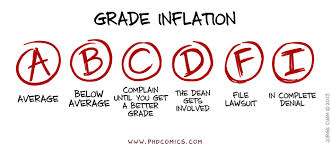 http://www.rug.nl/feb/education/exchange/courseinformation/gradeconversionfeb.pdfhttp://www.leg.state.fl.us/Statutes/index.cfm?App_mode=Display_Statute&URL=1000-1099/1008/1008.htmlhttp://apcentral.collegeboard.com/apc/public/repository/calculus-released-exam-2008-scoring-worksheet.pdfhttp://www.ask.com/sports-active-lifestyle/good-batting-average-baseball-59521ab10570c194http://www.phdcomics.com/comics/archive.php?comicid=1675http://www.wisdomenough.com/the-lower-half-club/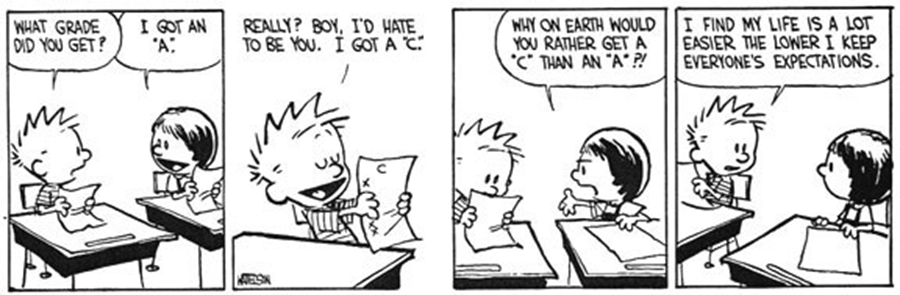 CountryPassAcceptable/AverageExemplaryAustralia506383Belgium607090Canada506080Finland405486Germany506292Ireland475373Singapore506080Taiwan506070UK405070Florida607090AP Calculus393968MLB-Batting Avg202530